На базе МБУ ДО "ДДТ"  совместно с КУ ОО "ЦЗН Болховского района" с 05.04.2017 по 04.05.2017 организовано временное трудоустройство несовершеннолетних граждан в возрасте от 14 до 18 лет в свободное от учёбы время в количестве 14 (Четырнадцати) человек.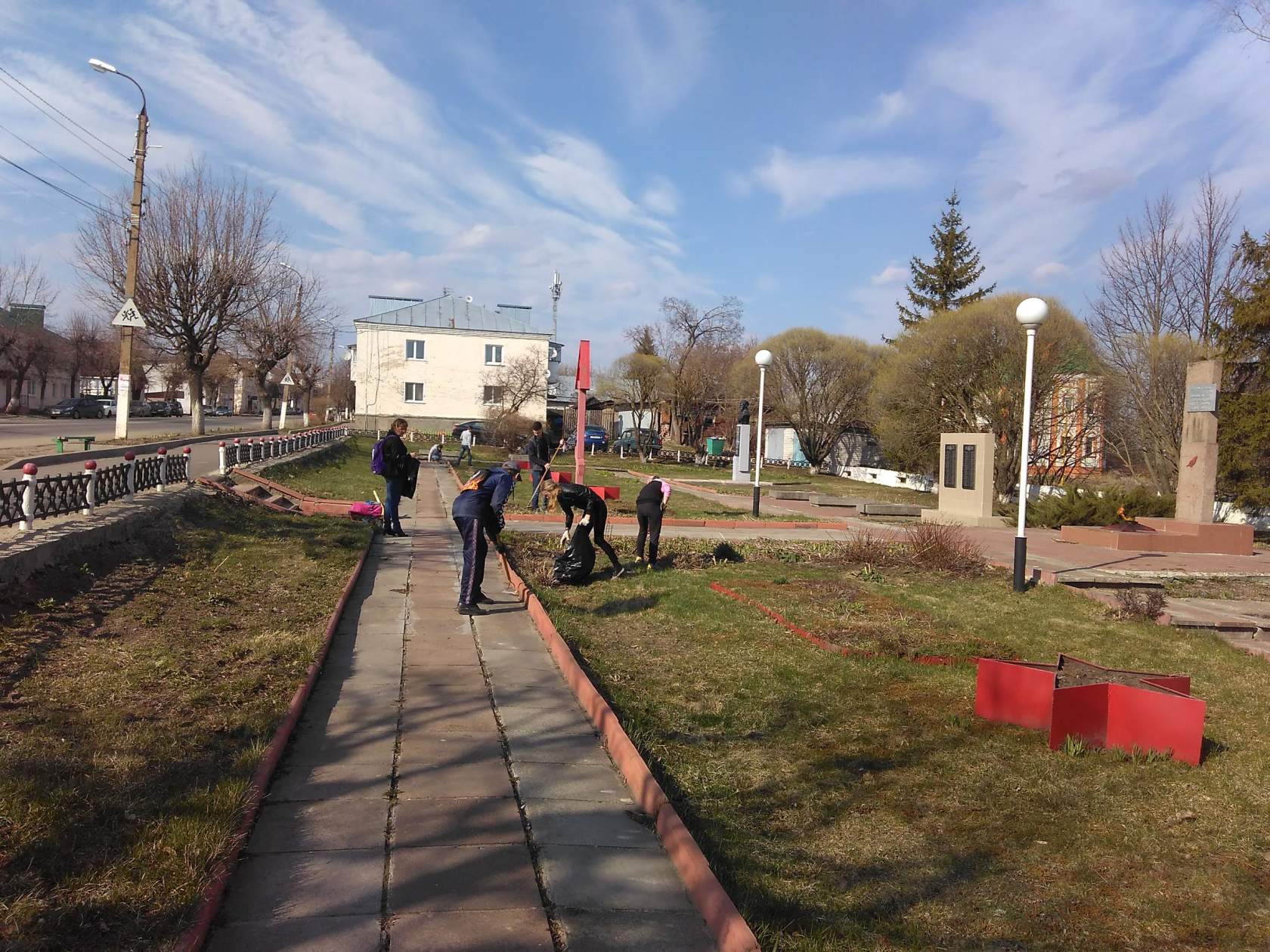 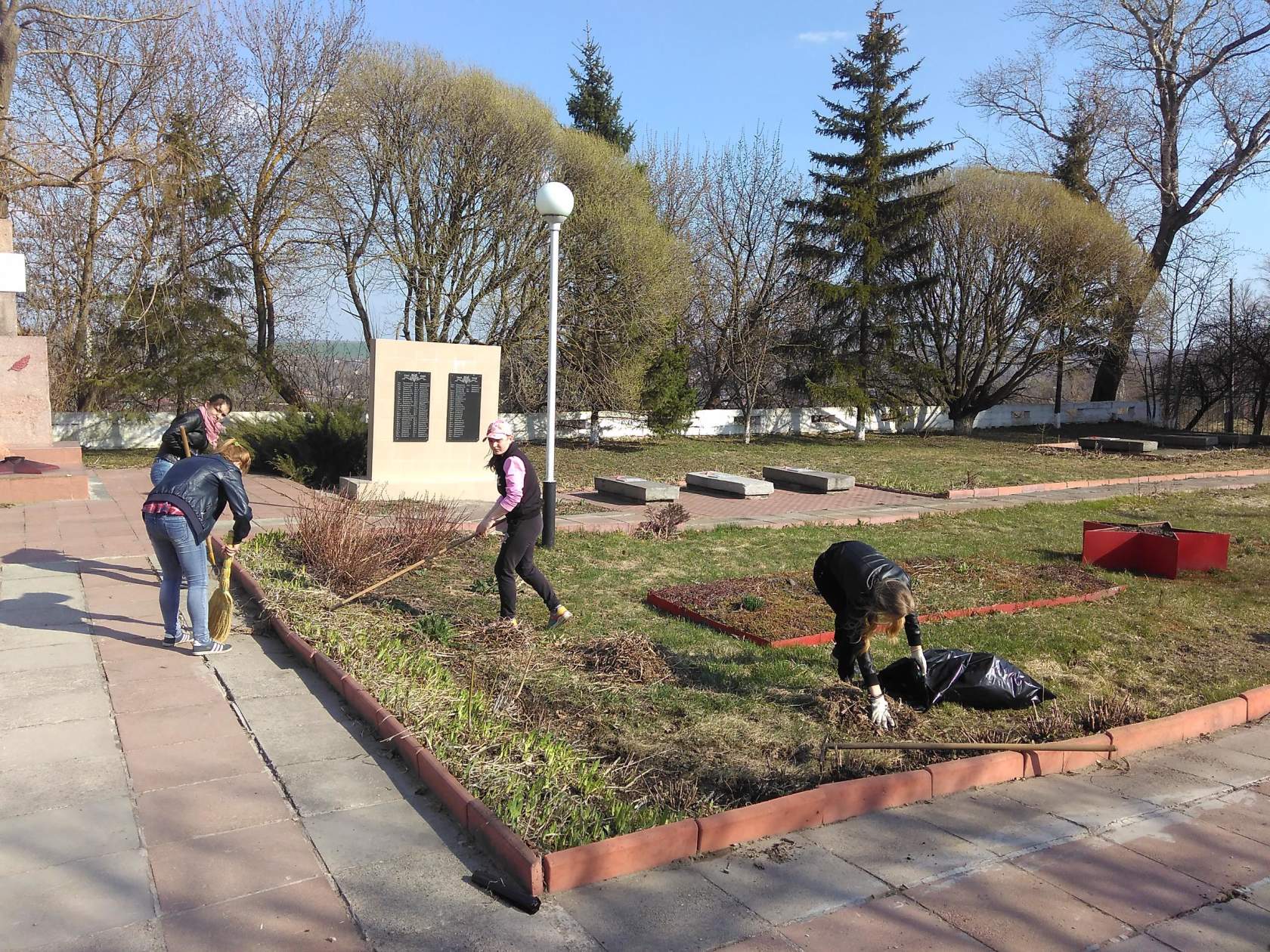 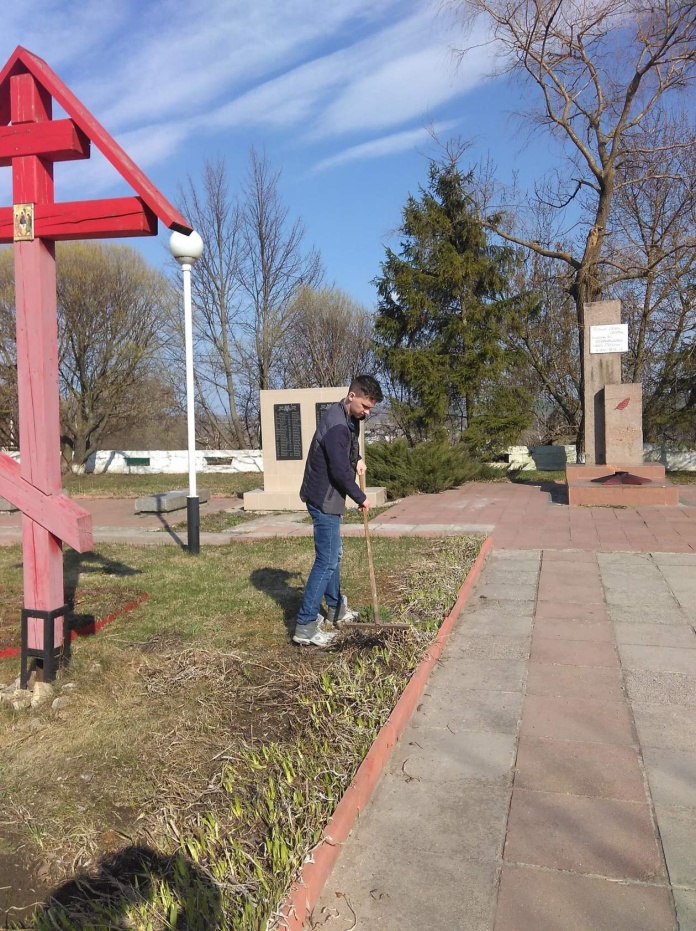 